Ceruzkou zaznamenaj let motýľa. Nezabudni na správne sedenie a držanie ceruzky.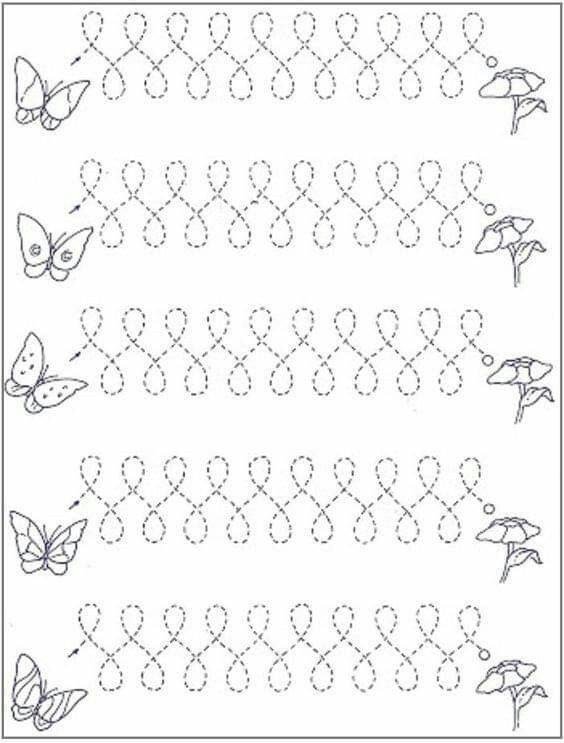 Motýle a kvety vymaľuj.